Lesson 1 How About You?Lesson 2 Acting Your Age?Lesson 3 What Are You Excited About?Lesson 4 It’s a Kind Of…Lesson 5 Animal TroubleLesson 6 Stretching the TruthLesson 7 Friends and NeighboursLesson 8 I’m Sorry, What Was That?Lesson 9 I’ve Known Him a Long TimeLesson 10 HometownLesson 11 Tough CustomersLesson 12 I’m Finding It Difficult…Lesson 13 An Important InterviewLesson 14 How Are Things?Lesson 15 After the ToneLesson 16 StereotypesLesson 17 A New ProjectLesson 18 Looking GoodLesson 19 The Blame GameLesson 20 Dear Me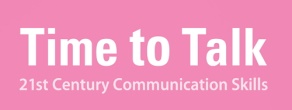 Word ListWord ListWord List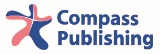 ClassClassName1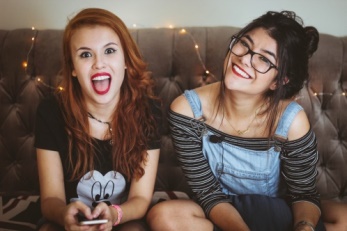 teenager____________6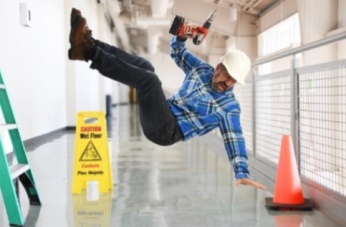 fall____________2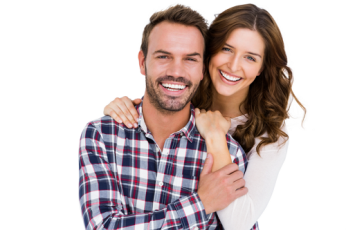 couple____________7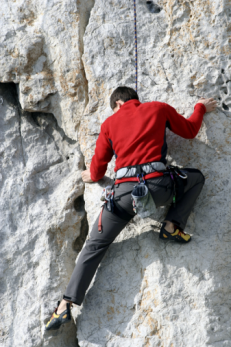 rock climbing____________3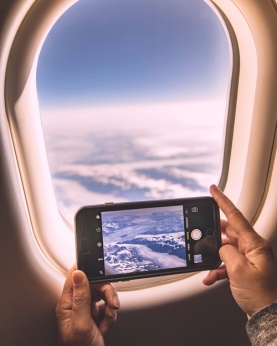 abroad____________8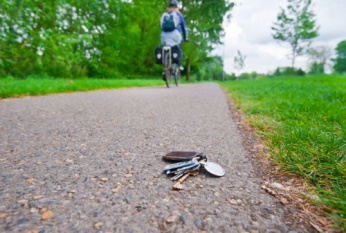 lose____________4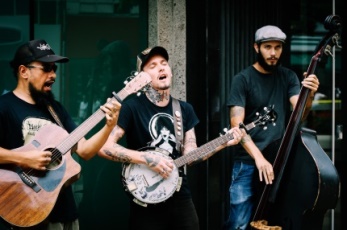 band____________9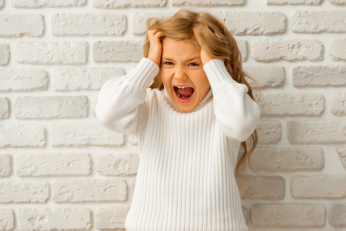 scream____________5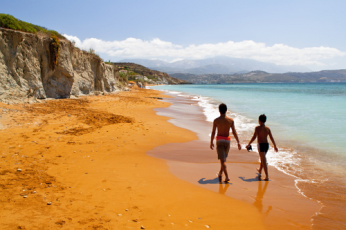 seaside____________10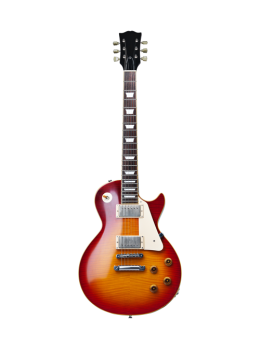 guitar____________ClassNameWord List1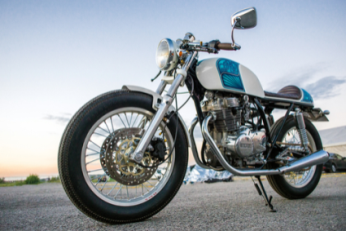 motorcycle____________6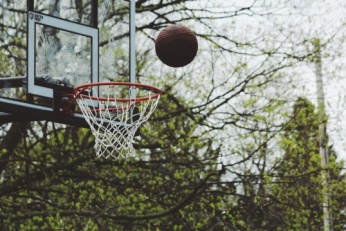 basketball____________2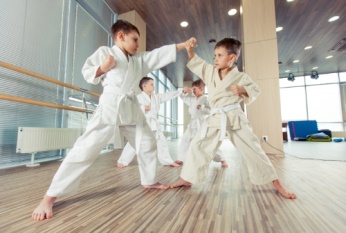 karate____________7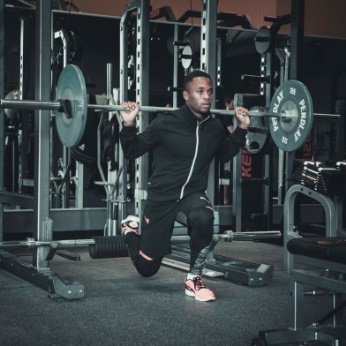 gym____________3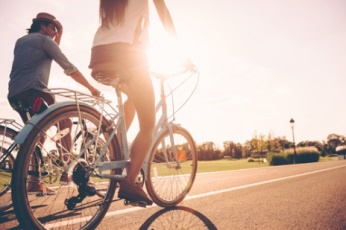 ride a bicycle____________8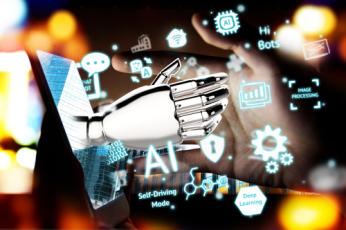 technology____________4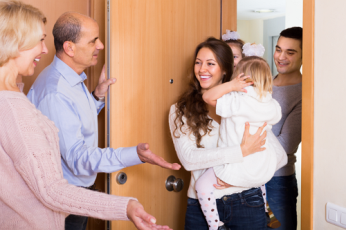 visit____________9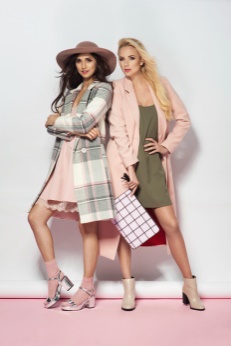 fashion____________5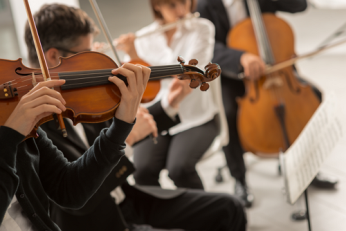 classical music____________10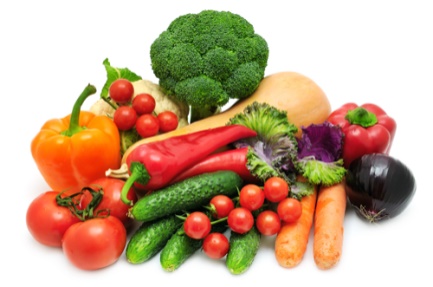 vegetable____________Word ListWord ListWord ListClassClassName1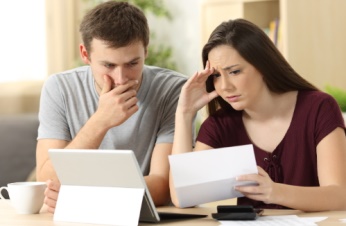 worried____________6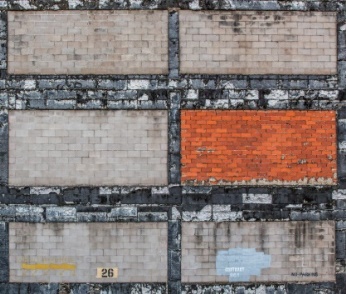 different____________2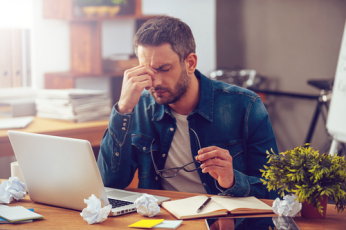 tired____________7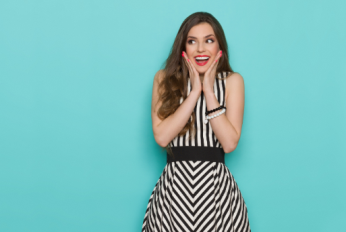 excited____________3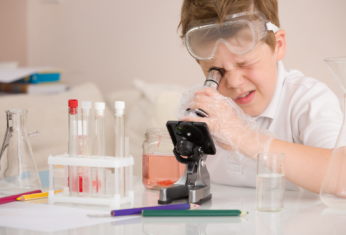 interested____________8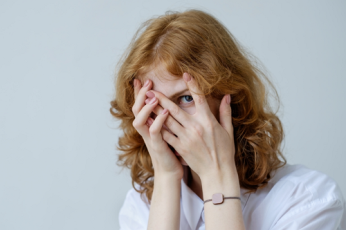 embarrassing____________4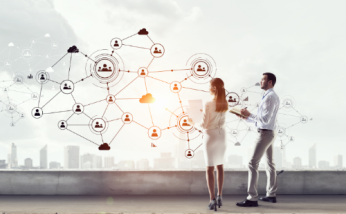 network____________9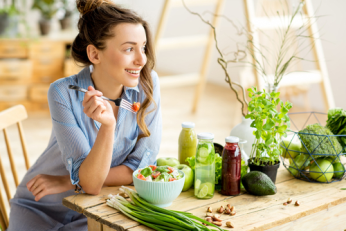 vegetarian____________5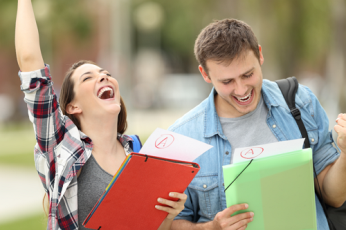 good at____________10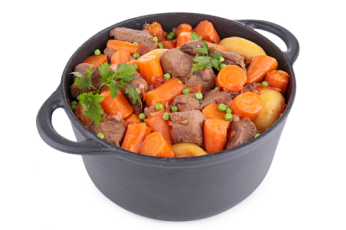 beef stew____________ClassNameWord List1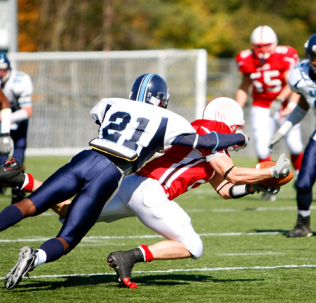 American football____________7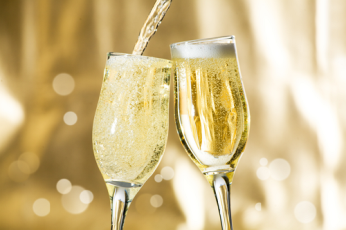 champagne____________2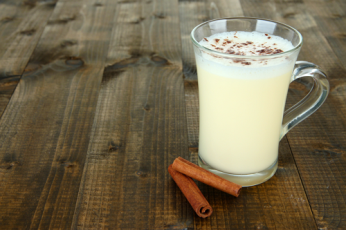 eggnog____________8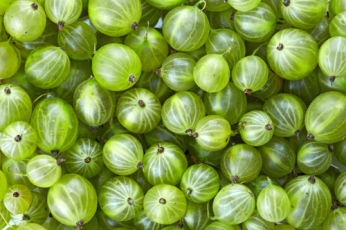 gooseberry____________3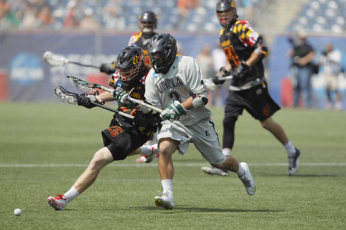 lacrosse____________9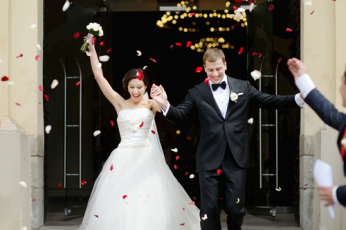 wedding____________4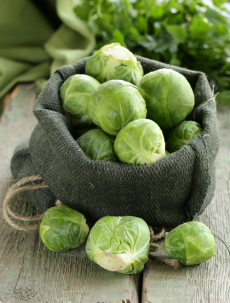 Brussels sprout____________10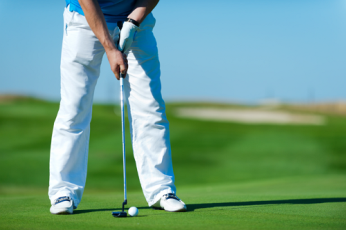 golf____________5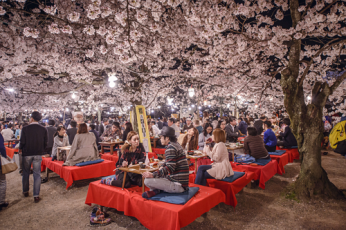 cherry blossom____________11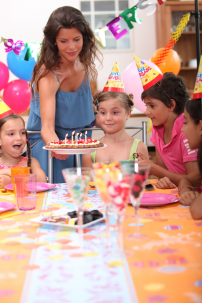 birthday____________6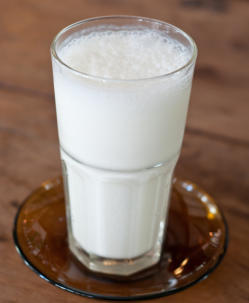 lassi____________12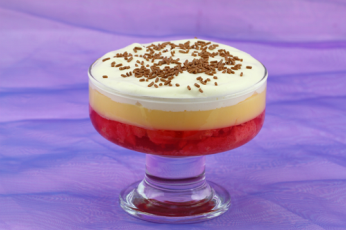 trifle____________Word ListWord ListWord ListClassClassName1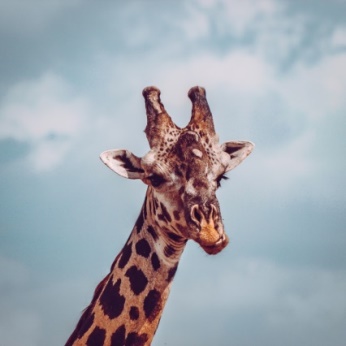 giraffe____________6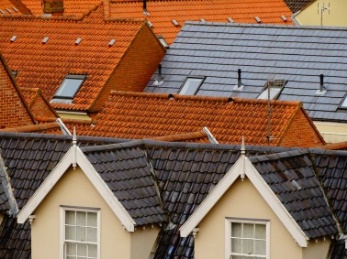 roof____________2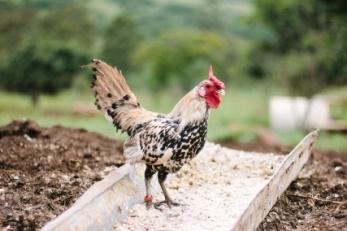 chicken____________7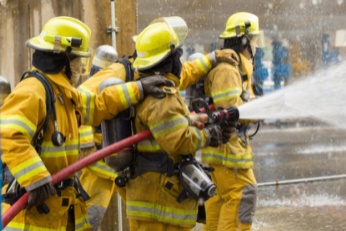 firefighter____________3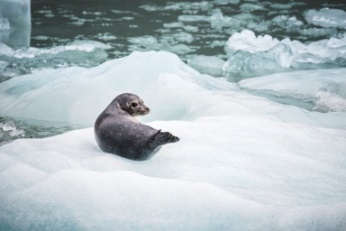 seal____________8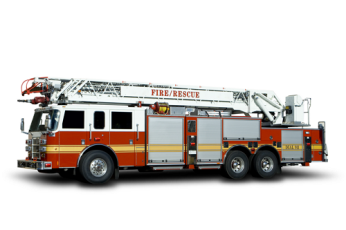 fire engine____________4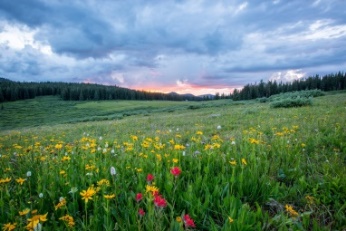 wild____________9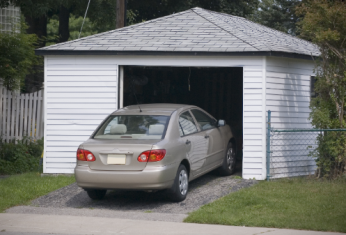 garage____________5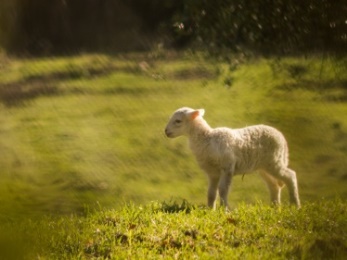 sheep____________10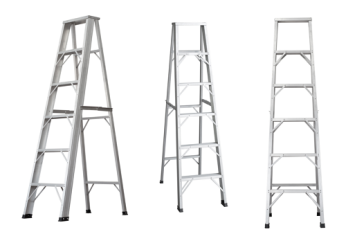 ladder____________ClassNameWord List1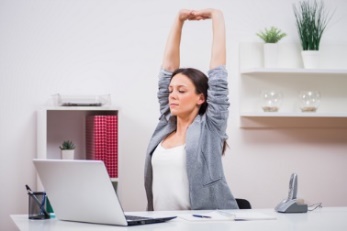 stretch____________6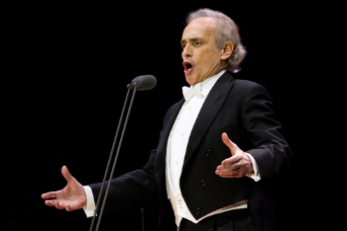 opera singer____________2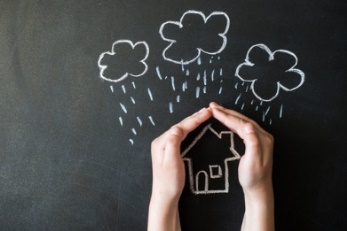 protect____________7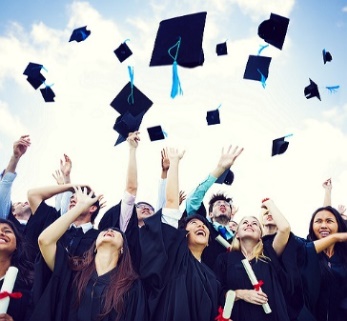 graduate____________3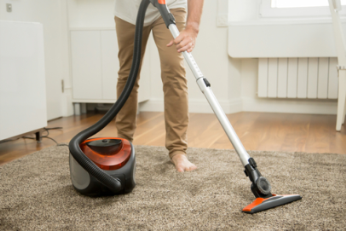 cleaning____________8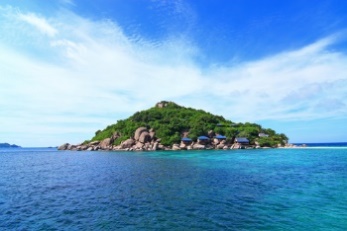 island____________4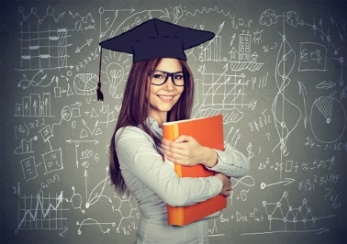 clever____________9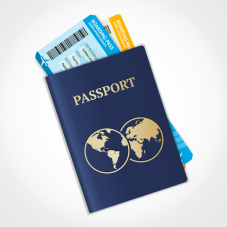 passport____________5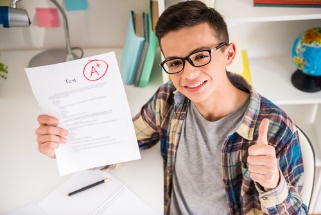 get top marks____________10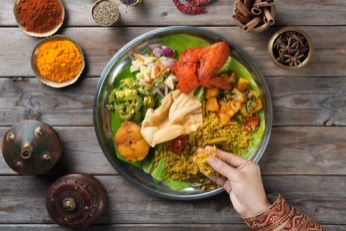 Indian food____________Word ListWord ListWord ListClassClassName1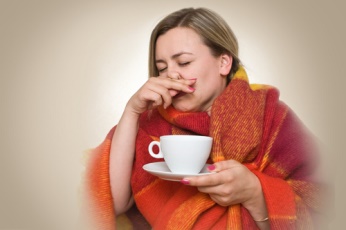 get a cold____________6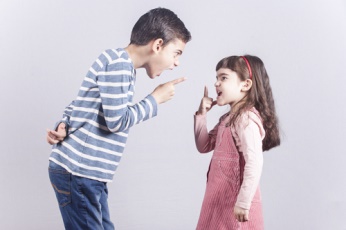 argument____________2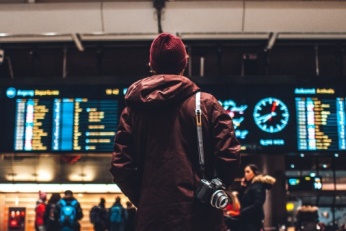 go abroad____________7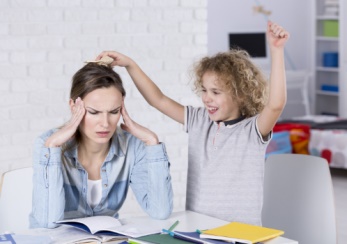 get on someone’s nerves____________3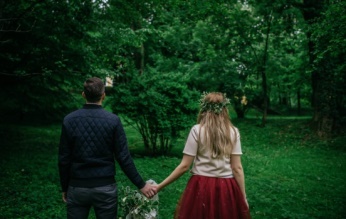 go out____________8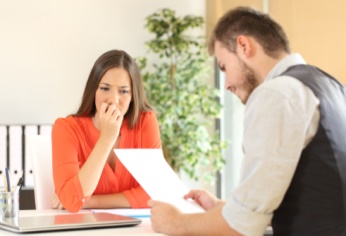 nervous____________4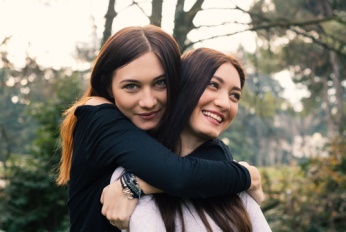 get on____________9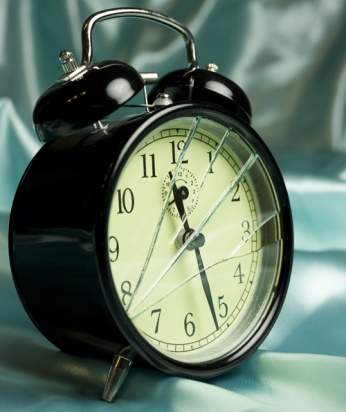 broken____________5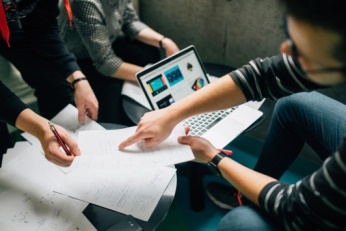 go into detail____________10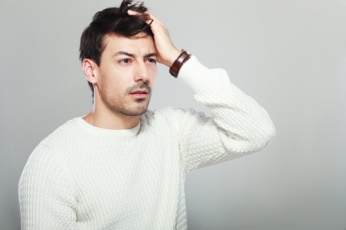 forget____________ClassNameWord List1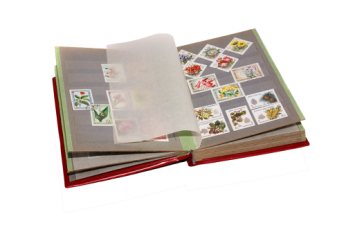 collect____________5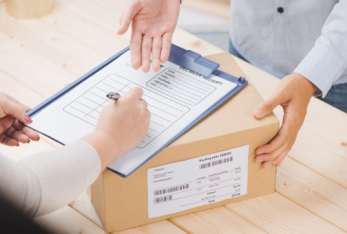 confirm____________2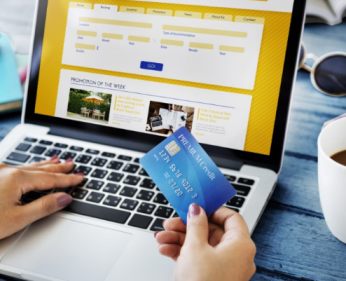 book a hotel____________6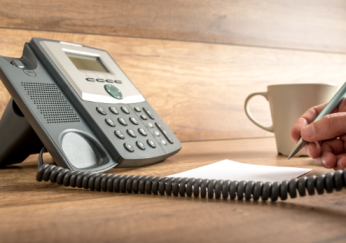 message____________3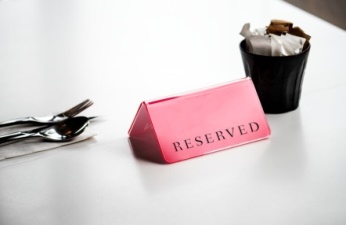 reserve a table at a restaurant____________7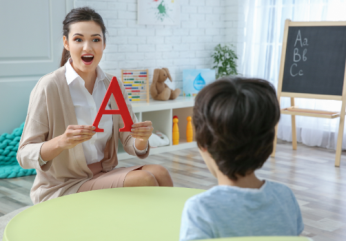 repeat____________4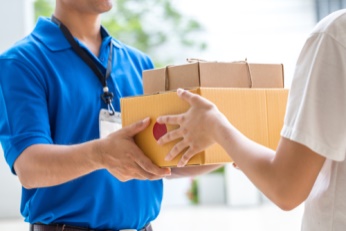 delivery____________8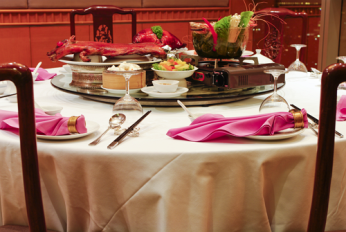 Chinese restaurant____________Word ListWord ListWord ListClassClassName1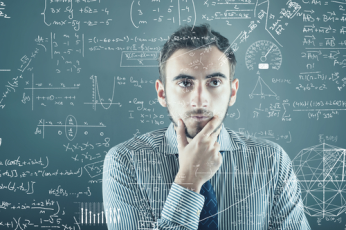 intelligent____________5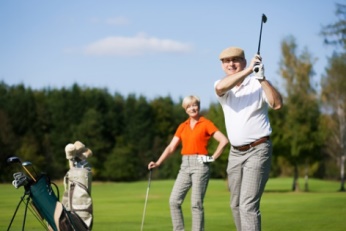 golf____________2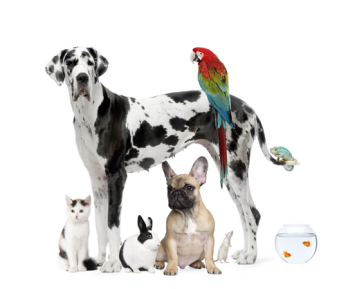 pet____________6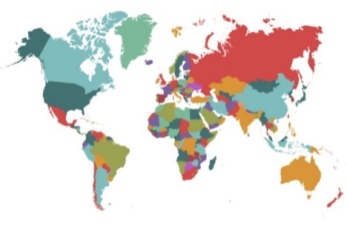 country____________3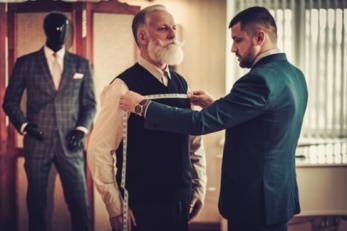 suit____________7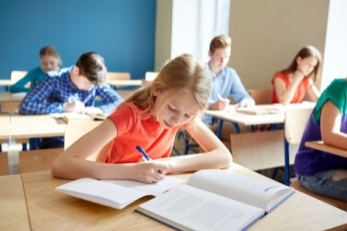 study for the exam____________4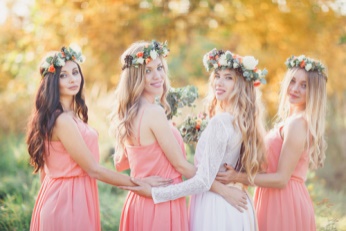 bridesmaid____________8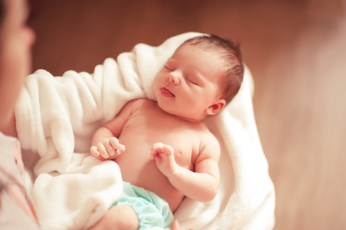 born____________ClassNameWord List1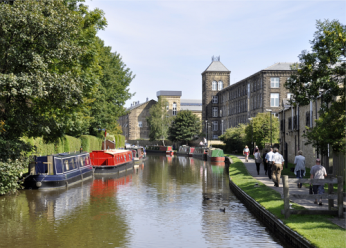 canal____________6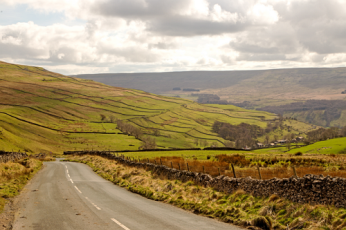 countryside____________2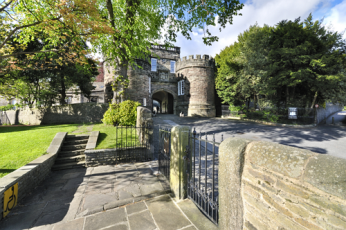 castle____________7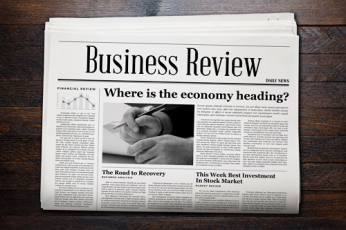 newspaper____________3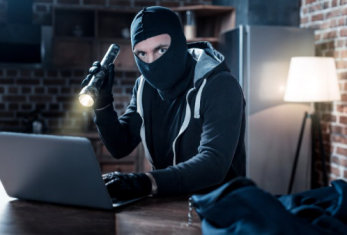 crime____________8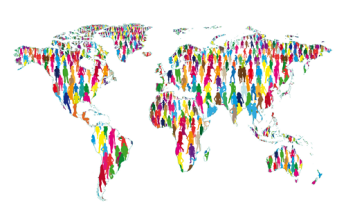 population____________4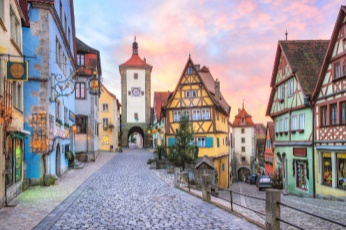 historical town____________9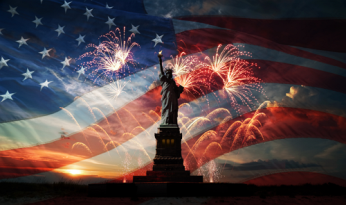 independent____________5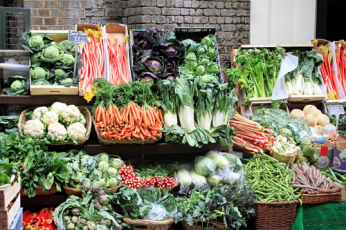 traditional market____________10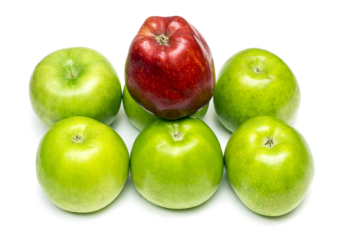 unique____________Word ListWord ListWord ListClassClassName1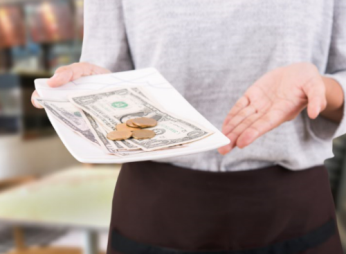 change____________5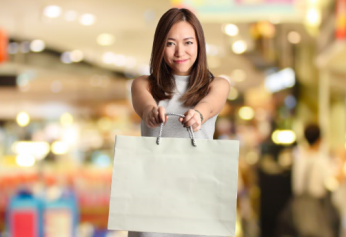 refund____________2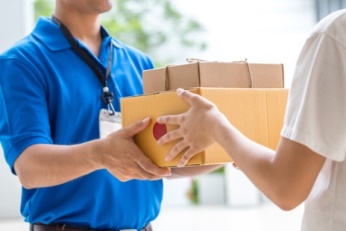 delivery____________6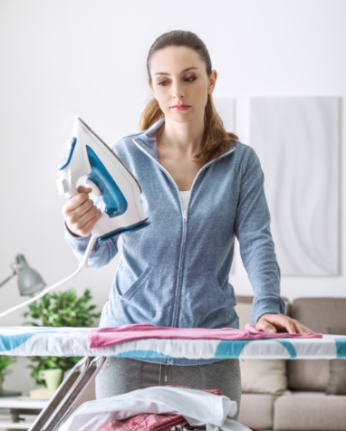 faulty____________3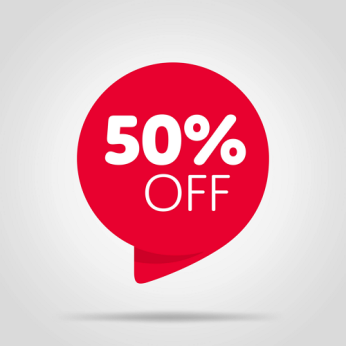 discount____________7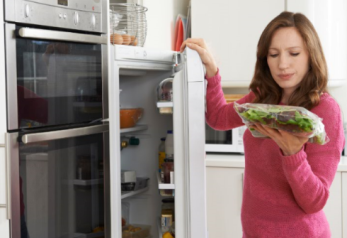 sell-by date____________4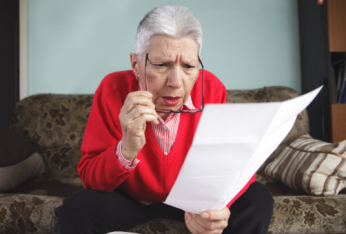 overcharge____________8criminal____________ClassNameWord List1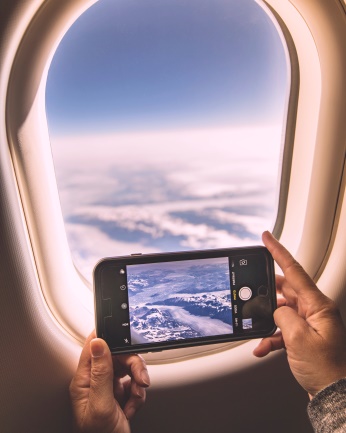 go abroad____________5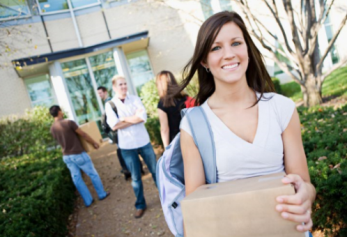 move to a new school____________2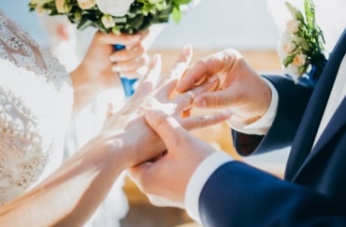 get married____________6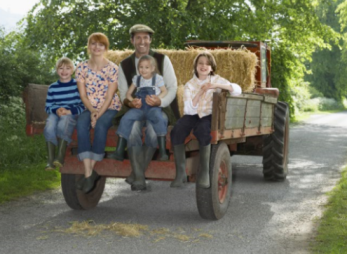 move to the countryside____________3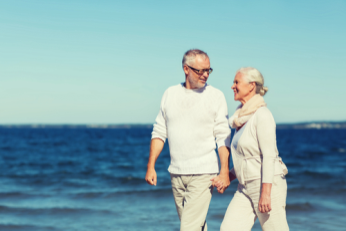 retire____________7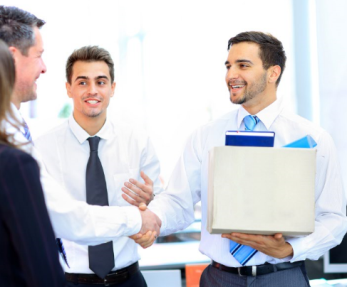 start a new job____________4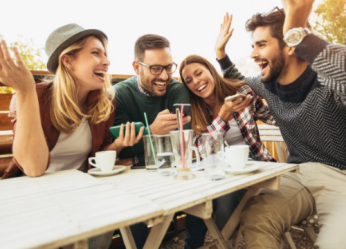 make friends____________8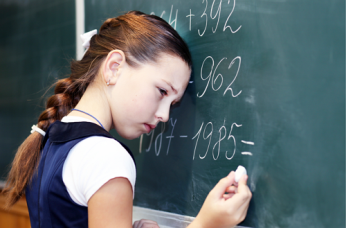 difficulty____________Word ListWord ListWord ListClassClassName1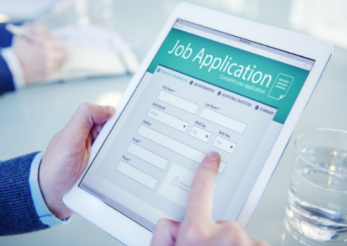 apply for____________5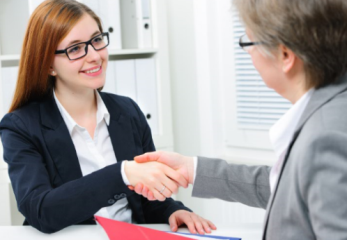 offer a job____________2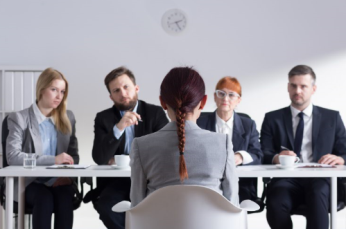 job interview____________6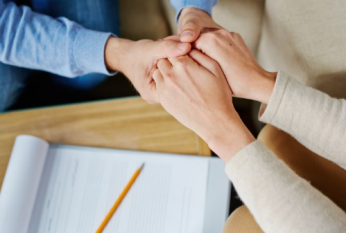 supportive____________3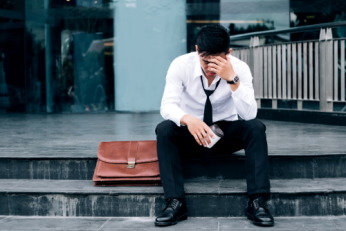 unemployed____________7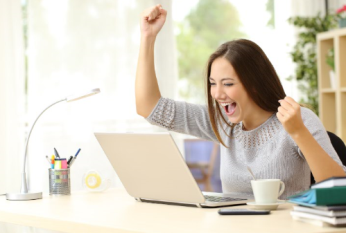 successful____________4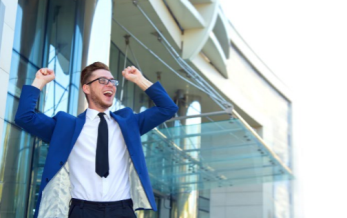 get a job____________8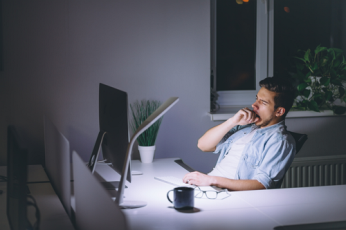 do overtime____________ClassNameWord List1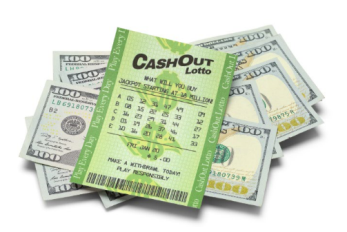 lucky____________5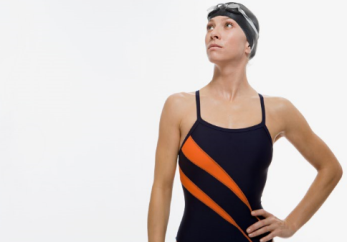 swimming costume____________2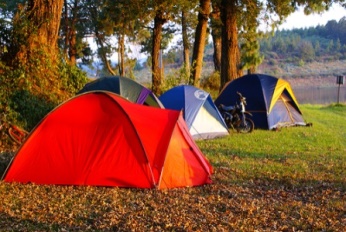 camping____________6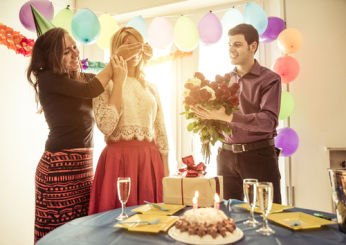 surprise____________3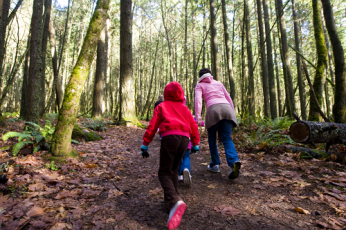 hiking____________7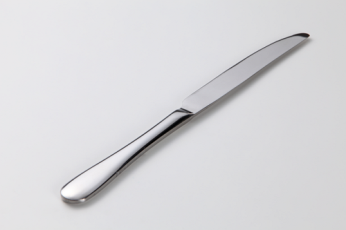 knife____________4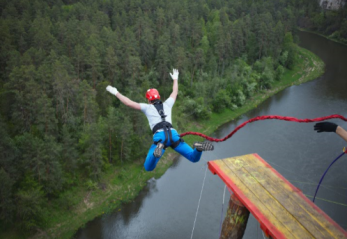 bungee jump____________8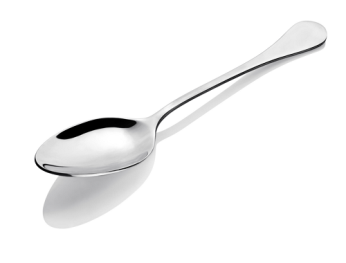 spoon____________Word ListWord ListWord ListClassClassName1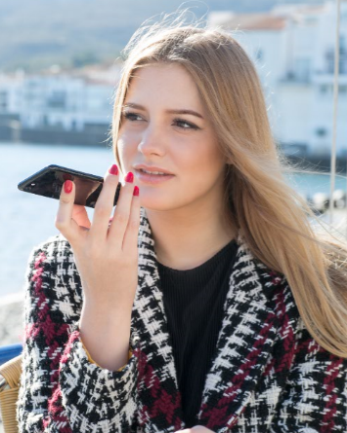 voice mail____________6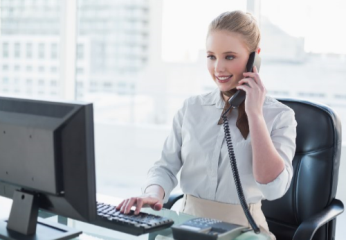 receive a call____________2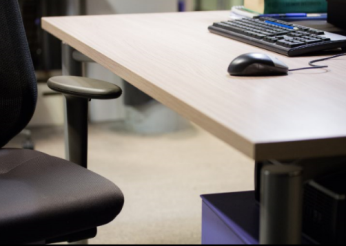 out of the office____________7leave a message____________3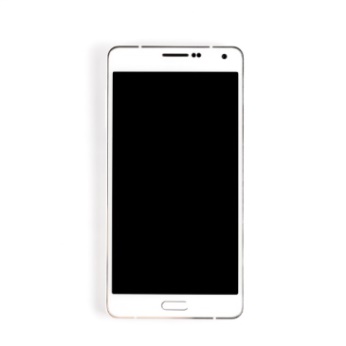 mobile phone____________8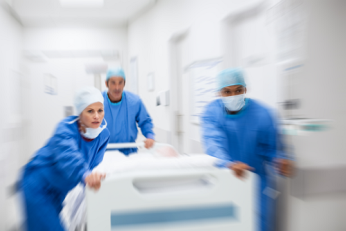 urgent____________ClassNameWord List1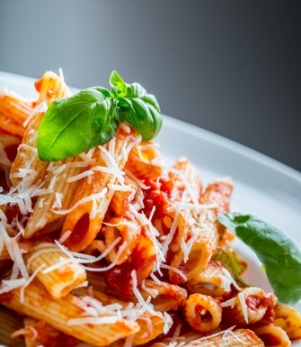 Italian____________6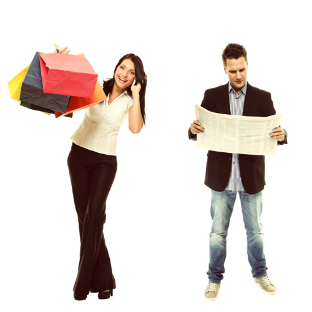 stereotype image____________2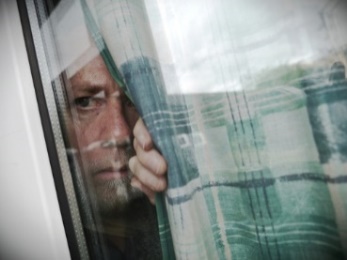 suspicious____________7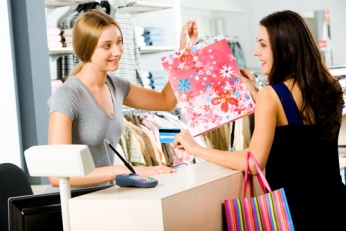 shop assistant____________3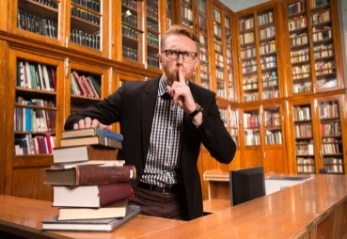 librarian____________8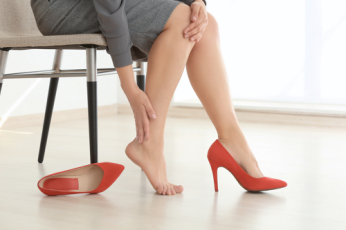 uncomfortable____________4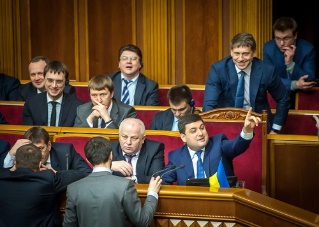 politician____________9embarrassed____________5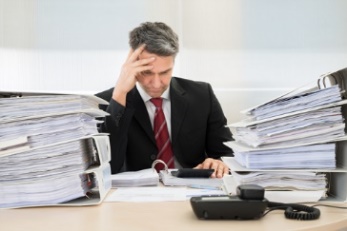 accountant____________10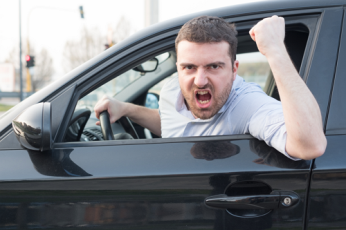 rude____________Word ListWord ListWord ListClassClassName1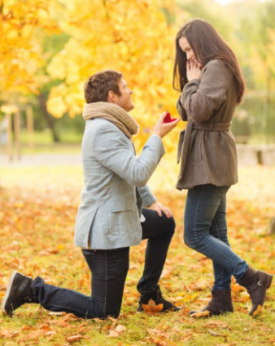 ask to marry____________5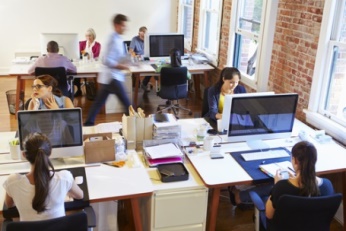 office____________2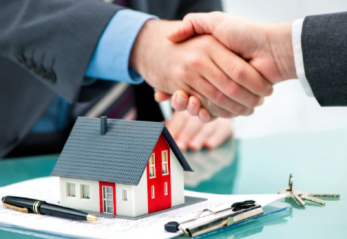 buy a house____________6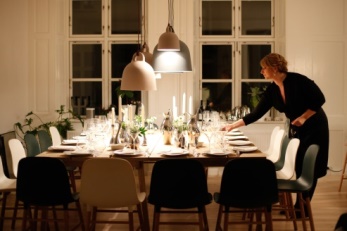 dinner____________3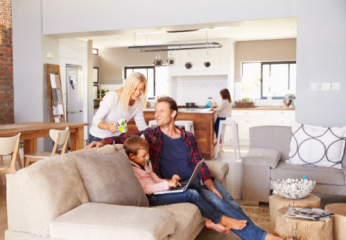 home____________7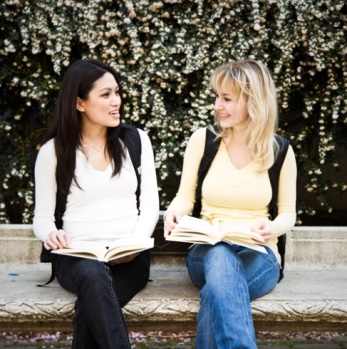 meet____________4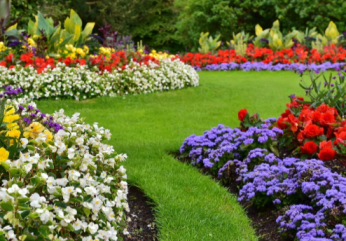 garden____________8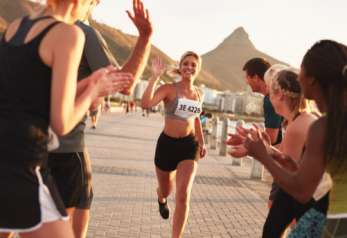 do one’s best____________ClassNameWord List1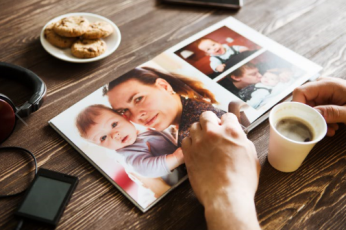 family photograph____________5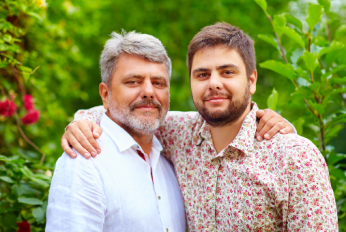 similar appearance____________2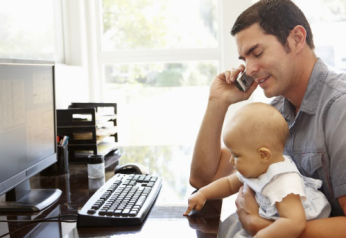 look after____________6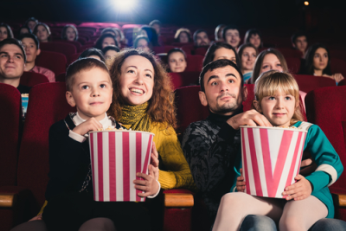 watch a film____________3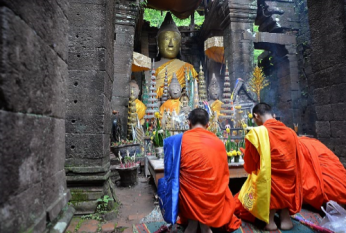 look up to____________7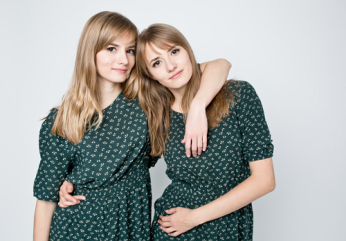 twins____________4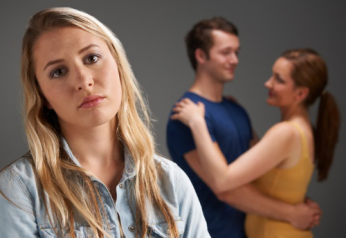 jealous____________8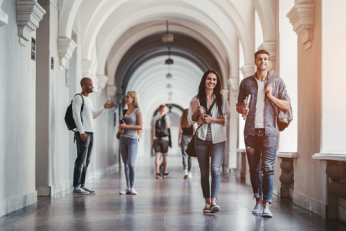 university____________Word ListWord ListWord ListClassClassName1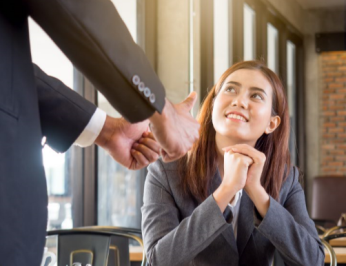 give credit for____________5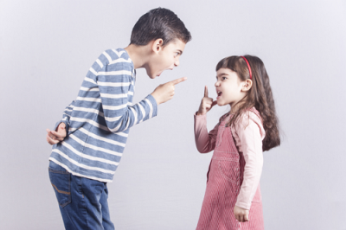 argue with____________2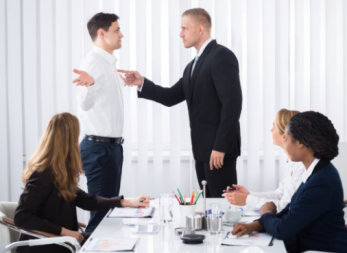 blame for____________6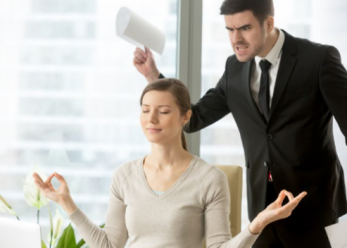 patient____________3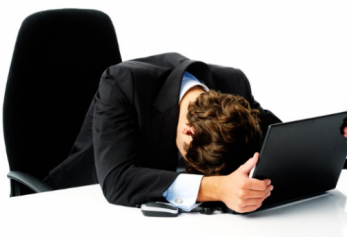 give up on____________7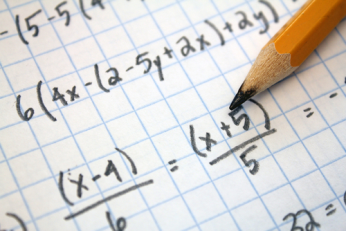 math____________4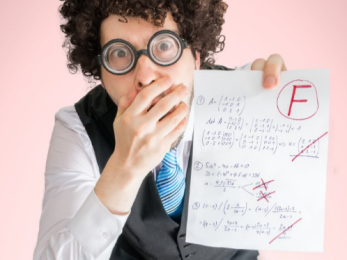 bad result____________8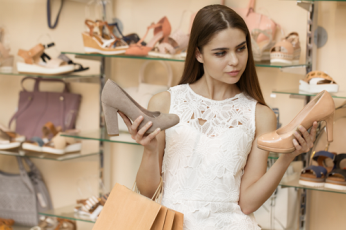 decide____________ClassNameWord List1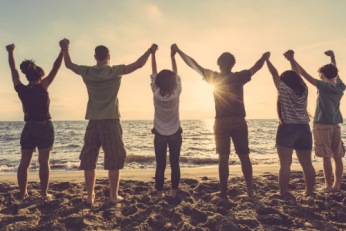 friendship____________5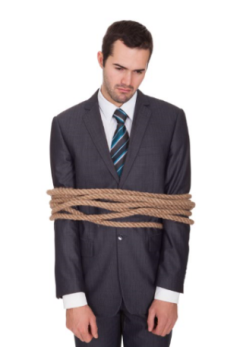 tight____________2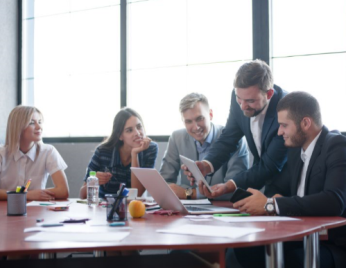 career____________6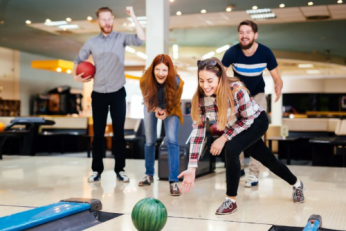 hang out____________3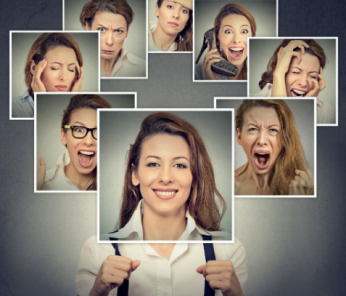 personality____________7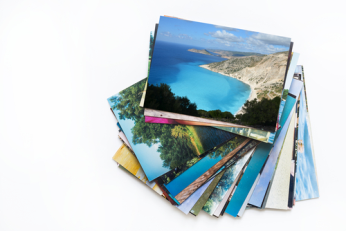 photo____________4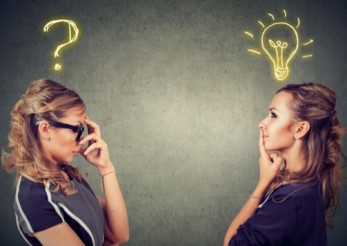 realize____________8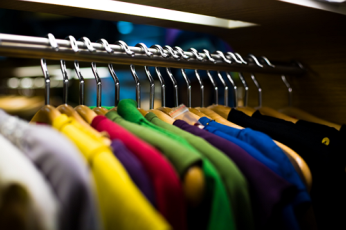 clothes____________